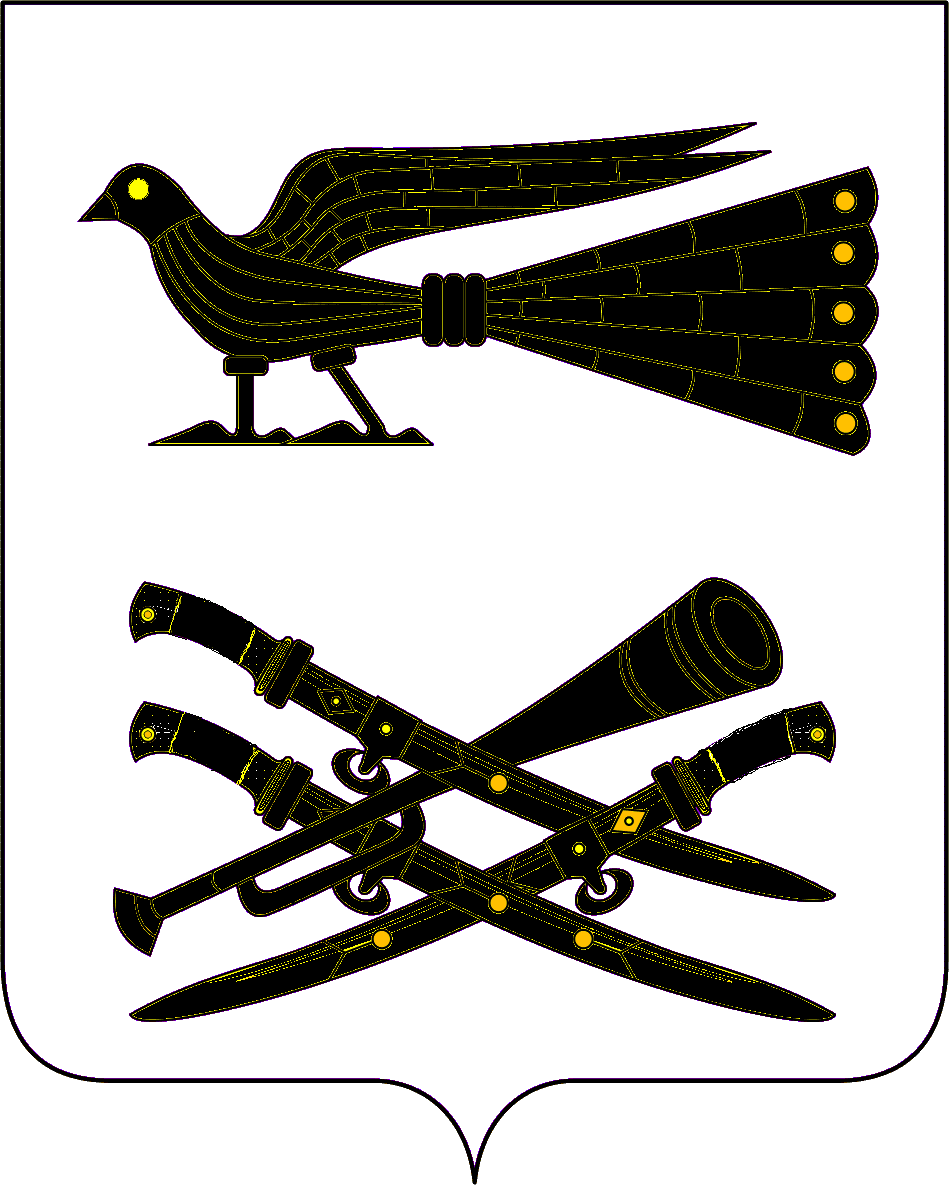 АДМИНИСТРАЦИЯ БУРАКОВСКОГО СЕЛЬСКОГО ПОСЕЛЕНИЯ КОРЕНОВСКОГО РАЙОНАПОСТАНОВЛЕНИЕот 02 декабря 2014 года                                                                                                       № 129хут.БураковскийО внесении изменений в постановление администрации Бураковского сельского поселения Кореновского района от 19 июня 2009 года № 56 «Об утверждении Положения о порядке сдачи квалификационногоэкзамена муниципальными служащими администрации Бураковского сельского поселения Кореновского района и оценки их знаний, навыков и умений (профессионального уровня)»В целях приведения муниципальных правовых актов в соответствие с действующим законодательством   п о с т а н о в л я ю:1. Внести в постановление администрации Бураковского сельского поселения Кореновского района от 19 июня 2009 года № 56 «Об утверждении Положения о порядке сдачи квалификационного экзамена муниципальными служащими администрации Бураковского сельского поселения Кореновского района и оценки их знаний, навыков и умений (профессионального уровня)» следующие изменения:1.1. в приложение № 2 к Положению о порядке сдачи квалификационного экзамена муниципальными служащими администрации Бураковского сельского поселения Кореновского района  и оценки их знаний, навыков и умений (профессионального уровня):а) в пункте 3 слова «какое учебное заведение окончил, специальность и квалификация по образованию» заменить словами «какую образовательную организацию окончил, квалификация по специальности или направлению подготовки»;б) пункт 4 изложить в следующей редакции:           «4. Сведения о дополнительном профессиональном образовании___________________________________________________________________     (документы о квалификации, подтверждающие повышение или присвоение  квалификации по результатам дополнительного профессионального образования (удостоверение о повышении квалификации, диплом  о профессиональной переподготовке)».2.Постановление вступает в силу после его официального обнародования. Глава Бураковскогосельского поселения   Кореновского района                                                                      Л.И.Орлецкая           ЛИСТ СОГЛАСОВАНИЯпроекта постановления администрации Бураковского сельского поселения Кореновского района от 02.12. 2014 года № 129 «О внесении изменений в постановление администрации Бураковского сельского поселения Кореновского района от 19 июня 2009 года № 56 «Об утверждении Положения о порядке сдачи квалификационного экзамена муниципальными служащими администрации Бураковского сельского поселения Кореновского района и оценки их знаний, навыков и умений (профессионального уровня)»Проект подготовлен и внесён:общим отделом администрации Бураковского сельского поселенияКореновского районаначальник общего отдела                                                              З.П.АбрамкинаПроект согласован:Начальник финансового отделаадминистрации Бураковскогосельского поселенияКореновского района                                                                        И.П.Санькова  